Lathund Gruppbeställning på webborderMan måste vara registrerad som kund och inloggad.Lägg de varor som är aktuella i varukorgen. När du är klar, öppna varukorgen.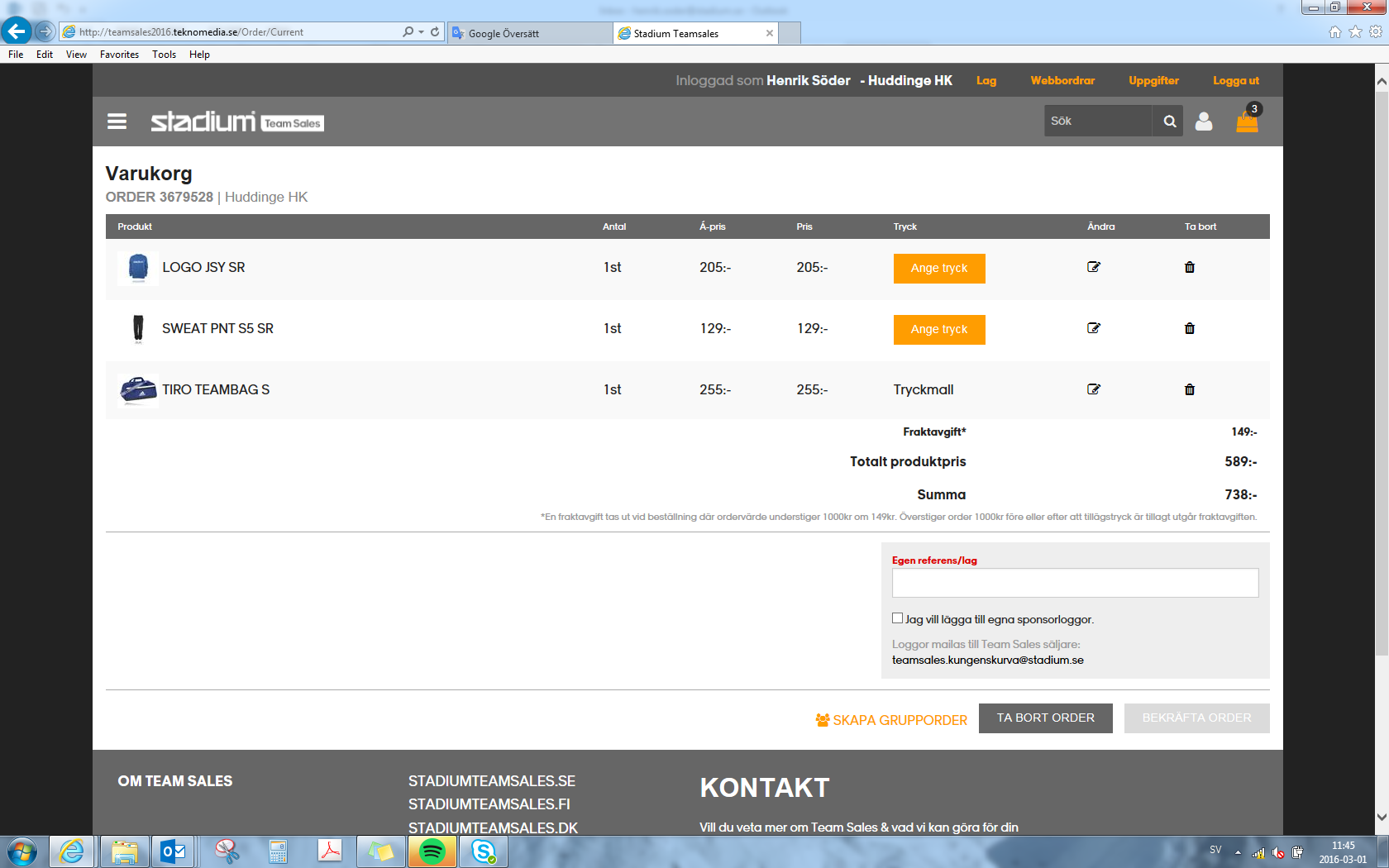 Fyll i ”Egen referens/lag”. För att enklare kunna följa/hitta just denna order.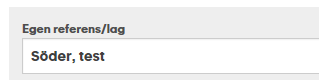 Klicka på ”Skapa grupporder”.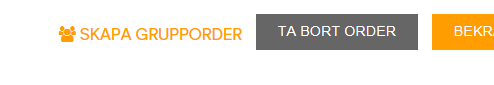 Välj från ”Befintliga lag” eller ”Skapa nytt lag”.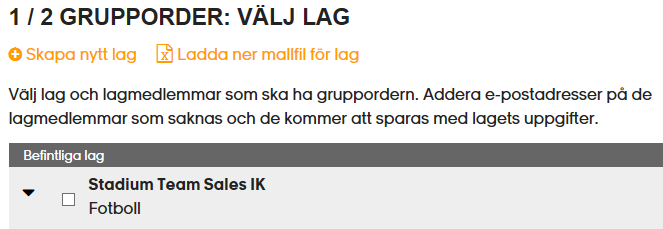 Se till att alla lagmedlemmar har en mailadress.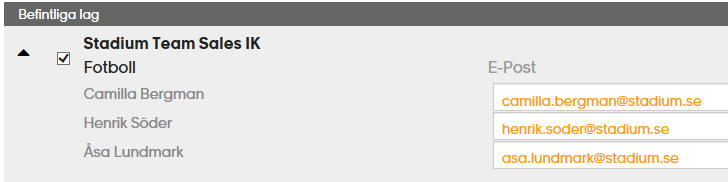 Skriv ett meddelande till alla och redigera gärna instruktionerna vid behov.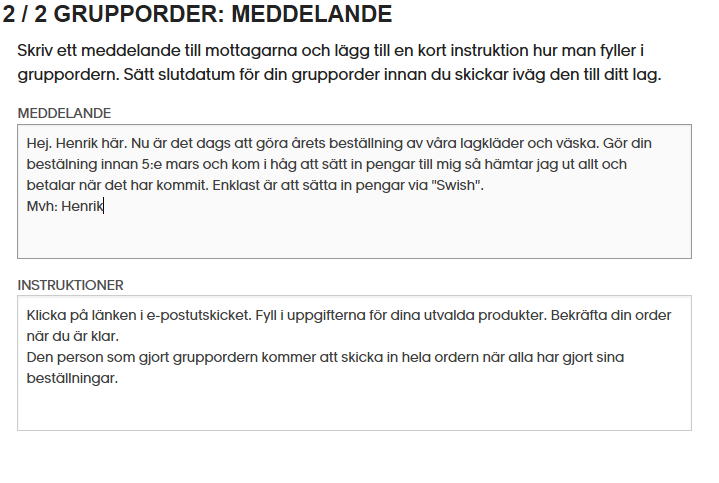 Fyll i sista beställningsdag/order giltig t.o.m. Beställningen skickas automatiskt kl 23.59 detta datum. Vill man skicka ordern tidigare så får man gå in på ordern och göra det.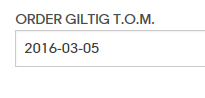 Klicka på ”Skicka ut grupporder”.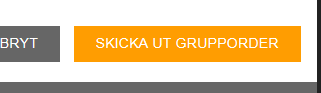 